Jeux olympiques de Pyeongchang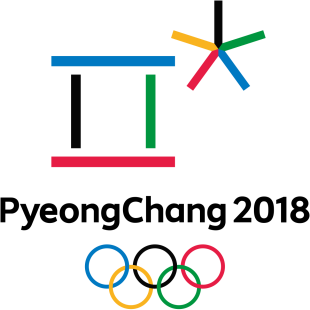 Ressources WebSite Web officiel de l’Équipe olympique canadiennehttps://olympique.ca/ Programme scolaire olympique canadienhttps://olympique.ca/education/resources/ Journaliste sportif pour les Jeux olympiquesTrois filles et l’enseignement autrementhttp://troisfillesautrement.blogspot.ca/?m=1Faits intéressants sur les Jeux olympiquesLa classe de Zazouhttp://laclassedezazou.eklablog.com/les-jeux-olympiques-de-sotchi-c25019334/3 (file:///F:/Jeux%20olympiques/2-artes-faits-interessant-zazou468.pdf)Radio-Canada (section sport)http://ici.radio-canada.ca/sports  Capsules de l’émission Découverte sur YouTubeGrand saut : https://www.youtube.com/watch?v=9yeKr1ukH5U Patin longue piste: https://www.youtube.com/watch?v=WJkG9g2Yf2E Saut à ski : https://www.youtube.com/watch?v=9bou8VGsQck 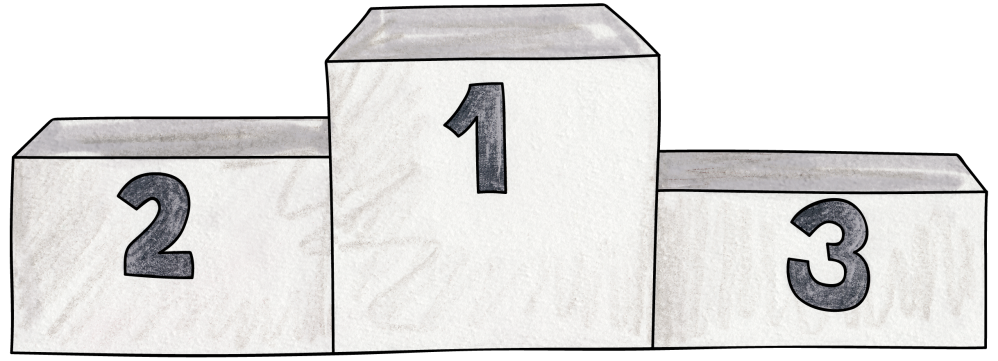 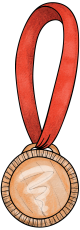 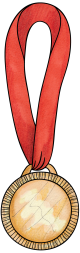 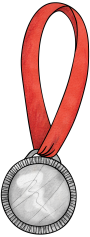 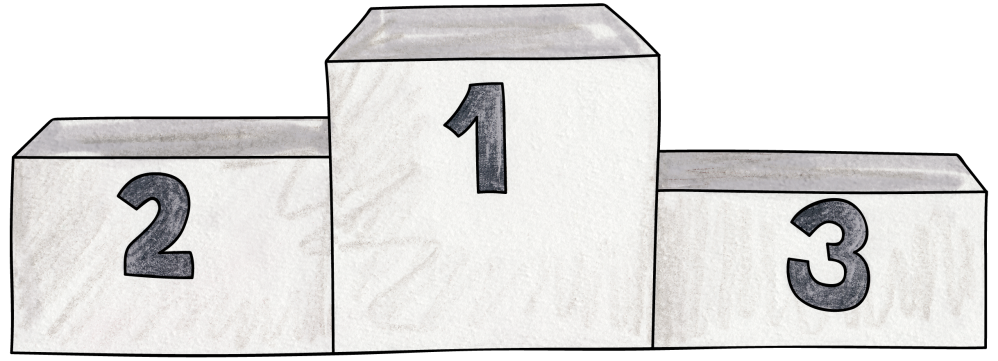 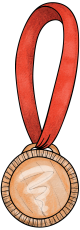 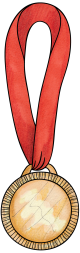 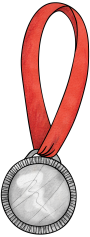 